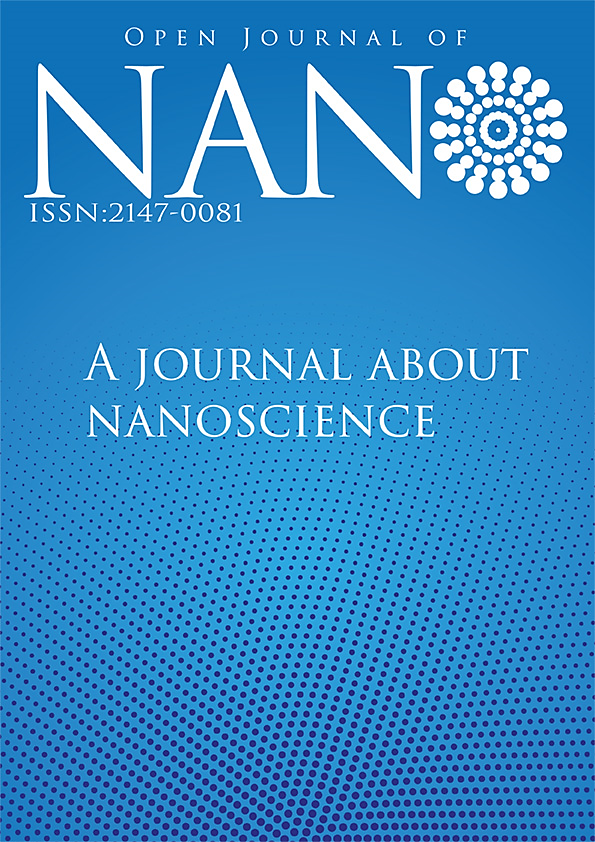 Volume 8 / Issue 2Open Journal of Nano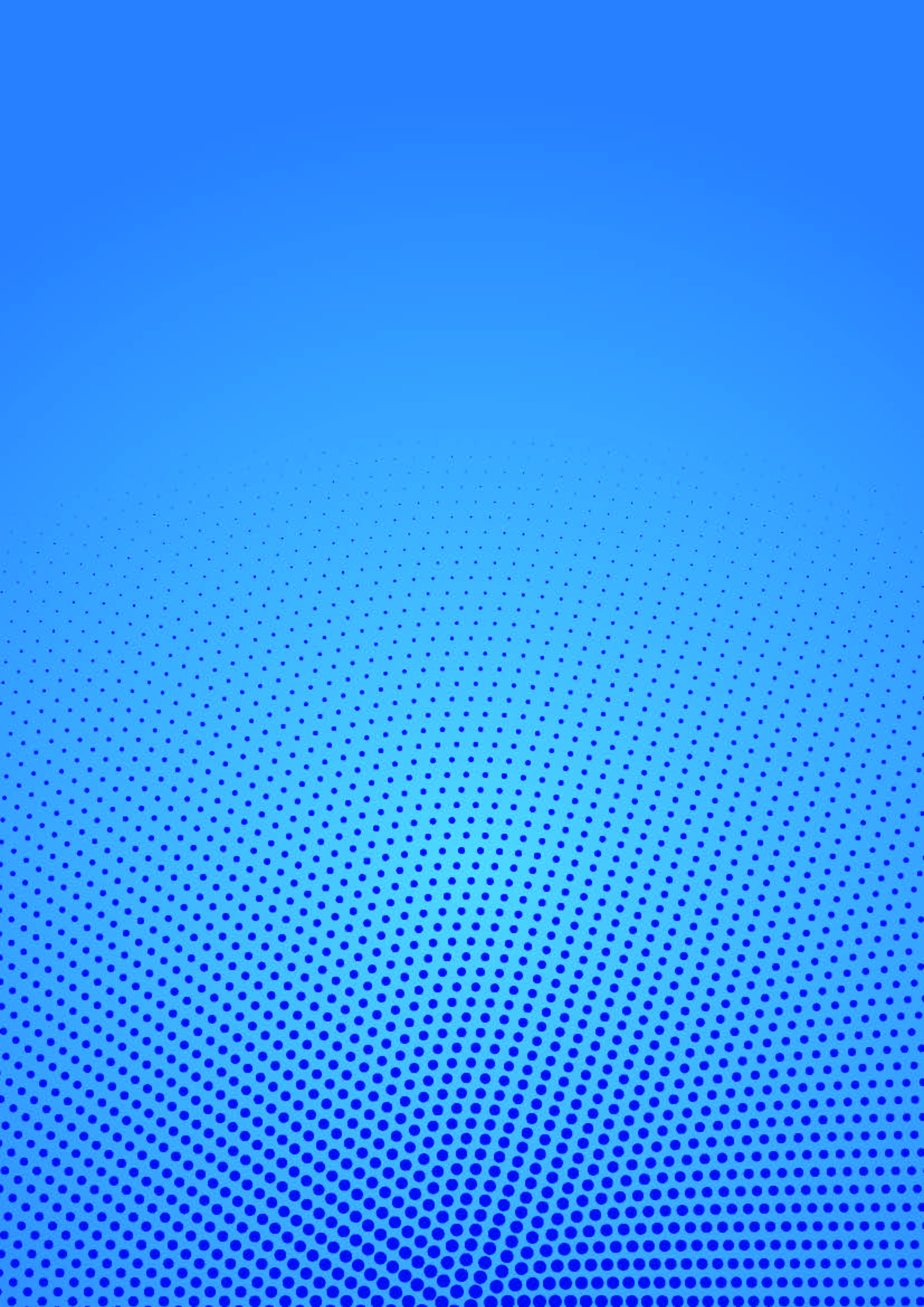 Editor in Chief Dr. Mustafa CAN, Sakarya University of Applied Sciences, Turkeymustafacan@subu.edu.trEditorial BoardDr. Mithat ÇELEBİ, Yalova University, Turkey.
mithat.celebi@yalova.edu.tr Dr. Hamza ŞİMŞİR, Karabuk University, Turkey.
hamzasimsir@karabuk.edu.trDr. Harun GÜL, Sakarya University of Applied Sciences, Turkey.
harungul@subu.edu.trDr. Mustafa Zahid YILDIZ, Sakarya University of Applied Sciences, Turkey.
mustafayildiz@sakarya.edu.tr
Dr. Numan GÖZÜBENLİ, Harran University, Turkey.gnuman@harran.edu.trDr. Oğuz SARIBIYIK, Gümüşhane University, Gumushane, Turkey.oysaribiyik@gumushane.edu.trDr. Tuğrul ÇETİNKAYA, Sakarya University, Turkey.
tcetinkaya@sakarya.edu.trDr. Niyaz Mohammad MAHMOODIInstitute for Color Science and Technology, Iran.mahmoodi@icrc.ac.irDr. Gang Andy SHIRice University, USA.gshi@rice.edu Dr. Abdülkadir KIZILASLAN, 
Sakarya University, Sakarya, Turkey.akizilaslan@sakarya.edu.trDr. Emrah ÖZAKAR, Ataturk University, Erzurum, Turkey.
emrahozakar@atauni.edu.tr Dr. Zafer Ömer ÖZDEMİR
University of Health Sciences
Istanbul, Turkey.
emrahozakar@atauni.edu.tr Field EditorsDr. Hasan HACIFAZLIOĞLU, İstanbul University-Cerrahpaşa, İstanbul, Turkey.
hasanh@istanbul.edu.tr Dr. Erol ALVER, Hitit University, Turkey.
erolalver@hitit.edu.tr Dr. Kamal YUSOH, University Malaysia Pahang, Malaysia.kamal@ump.edu.my Dr. Tetiana TEPLA, Lviv Polytechnic National University, Ukraine.
tetiana.l.tepla@lpnu.ua Dr. Deniz ŞAHİN, Gazi University, Turkey.
dennoka1k@hotmail.com Dr. Menekşe SAKİR, 
Erciyes University, 
Nanotechnology Application and Research Center, Erzurum, Turkey.
meneksesarihan@erciyes.edu.trDr. Birgül BENLİ, Istanbul Technical University, Turkey.
benli@itu.edu.tr Volume 8 / Issue 2Open Journal of NanoField EditorsDr. Mümin Mehmet KOÇ, 
Kırklareli University, 
Kırklareli, Turkey.
muminmehmetkoc@klu.edu.trDr. Raşit Fikret YILMAZ, 
National Defence University, Istanbul, Turkey.
rasitfikretyilmaz@gmail.comDr. İrem DENİZ, 
Manisa Celal Bayar University, Manisa, Turkey.
iremdenz@gmail.comDr. Mahmut YILDIZ, 
Gebze Technical University, 
Kocaeli, Turkey.
yildizm@gtu.edu.trDr. Mehmet Berat TAŞKIN, 
Leibniz Institute for Polymer Research, 
Dresden, Germany.
berattaskin@gmail.comDr. Maria Taj Muhammad, 
Jinnah University for Women, 
Karachi, Pakistan.
maariaataj@gmail.comDr. Mohamed Mahmoud NASEF, 
Universiti Teknologi Malaysia Kuala Lumpur, Kuala Lumpur, Malaysia.
mahmoudeithar@mailcity.com, mahmoudeithar@cheme.utm.myDr. Ramzi KHIARI, 
Higher Institute of Technological Studies in Ksar-Hellal, Ksar-Hellal, Tunisia.
khiari_ramzi2000@yahoo.fr
Statistics EditorDr. Özer UYGUN, Sakarya University, Sakarya, Turkey.
ouygun@sakarya.edu.tr  Language EditorsDr. Yasin AKGÜL, 
Karabuk University, Turkey.
yasinakgul@karabuk.edu.trDr. Tuğrul ÇETİNKAYA, 
Sakarya University, Turkey.
tcetinkaya@sakarya.edu.trDr. Abdülkadir KIZILASLAN, 
Sakarya University, Sakarya, Turkey.
akizilaslan@sakarya.edu.trDr. Mehmet Berat TAŞKIN, 
Leibniz Institute for Polymer Research, 
Dresden, Germany.
berattaskin@gmail.comDr. Maria Taj Muhammad, 
Jinnah University for Women, 
Karachi, Pakistan.
maariaataj@gmail.comVolume 8 / Issue 2Open Journal of NanoEditorial AssistantsMücahid SARI, Sakarya University of Applied Sciences, Sakarya, Turkey.
https://dergipark.org.tr/en/pub/@mucahidsari Engin Deniz PARLAR, Sakarya University of Applied Sciences, Sakarya, Turkey. denizparlar-97@hotmail.comNadir ATMACA, The Istanbul Metropolitan Municipality, Istanbul, Turkey.
nadiratmaca@gmail.com
Halid ÖZGÜR, FreshForty Media, Turkeyhalid@freshforty.media
Enis AKSOY, Areya illüstrasyon, Sakarya, Turkeyenisaksoy@gmail.com